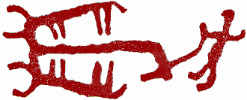  Bohusläns  HembygdsförbundStyrelse 2019-2020 i medlemsförening i Bohusläns hembygdsförbund (Bhf)Tack! för att din förening sänder in uppgifterna så snart som möjligt!
Det är viktigt att Bhf har aktuella kontaktuppgifter till medlemsföreningarna. Skicka till: bohuslanshembygdsforbund@bohuslansmuseum.se / Bohusläns hembygdsförbund, Box 403, 451 19 Uddevalla(Skriv direkt i de grå fälten, de ökar i längd när du skriver i dem)

Förening:      Ordf.:      	Tfn:      Adress:       	E-post:      Sekr.:      Tfn:      Adress:       	E-post:      Kassör:      	Tfn:      Adress:      	E-post:      Samtycke för behandling av personuppgifterI och med att medlemsförening i Bohusläns hembygdsförbund lämnar kontaktuppgifter till styrelseledamöter, enligt ovan, samtycker föreningen till att Bhf lagrar kontaktuppgifterna, för att kunna hålla kontakt med medlemsföreningarna bl.a. via utskick av e-post och post. Personer som lämnat kontaktuppgifter har enligt Dataskyddsförordningen rätt att gratis, en gång per kalenderår, efter skriftligt undertecknad ansökan ställd till Bhf, få besked om vilka personuppgifter om dig som Bhf behandlar och hur Bhf behandlar dessa. Du har också, under vissa förutsättningar, rätt att begära radering eller rättning av felaktiga uppgifter. Detta gäller ej uppgifter som vi måste spara på grund av lagkrav kring exempelvis bokföring.

Bhfs kontaktperson för GDPR: Eva Tisell, evatisell01@gmail.com
…………………………………………………………………………2019-03-21